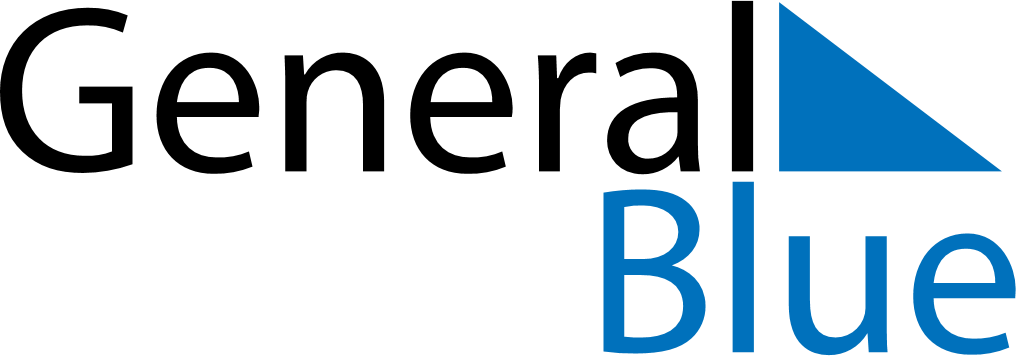 April 2025April 2025April 2025April 2025April 2025April 2025HondurasHondurasHondurasHondurasHondurasHondurasSundayMondayTuesdayWednesdayThursdayFridaySaturday12345678910111213141516171819Día de las AméricasMaundy ThursdayGood Friday20212223242526Easter Sunday27282930NOTES